CARROLL TIGERS BASEBALLVARSITY 2023                        Effort Attitude Team 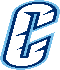 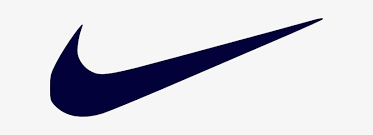 (S)SCRIMMAGE  (ND) NON DISTRICT  (C) 29-5A CROSSOVER   (SZ) 29-5A SOUTH ZONE GAME  *SPRING BREAK   HOME GAMES IN BOLD Head Coach: David Marsello	Athletic Trainer: CJ DelaGarza/Ashley KnightonAssistants: David Galan, Jesse Cruz, Cody Martinez	CCISD Athletic Director: Brenda MarshallCarroll HS Principal: Robert Arredondo	CCISD Superintendent: Dr. Roland HernandezCarroll Athletic Coordinator: Cal NeatherlinDATEOPPONENTSITE/TIMEFEBRUARY Sat               4Miller(s)Tiger Field/11 amTues            7@GP/Tuloso-Midway (s)GP Wildcat Field/5:30 pmFri             10Sharyland (s)Tiger Field/7:30pmTues          14@Robstown/Laredo United (s)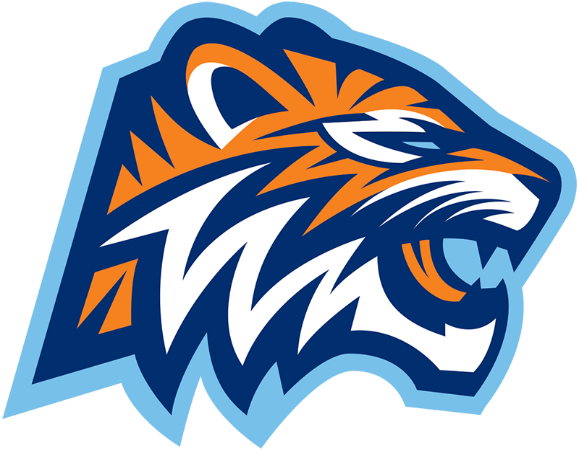 Picker Field/ 6 pmFri              17@Calallen (s)Steve Chapman Field/5:30pmTh-Sat 23-25@Georgetown 1st Pitch ClassicGeorgetown, TX/TBDMon          27London (ND)Cabaniss Field/5:30MARCHTh-Sat      2-4CCCA/Mira’s ClassicCorpus Christi/TBDTues            7Ray Texans (C)Cabaniss Field/8:00 pmTh-Sat   9-11@Leander TournamentLeander/TBDMon        13*Gregory-Portland (C)Whataburger Field/1:00 pmWed        15*@Victoria East (C)Riverside/1 pmFri            17*Victoria West (C)Cabaniss Field/1 pmMon         20 OPENOPENTues          28Flour Bluff Hornets (SZ)Whataburger Field/8:00 pmFri             31@Flour Bluff Hornets (SZ)Hornet Field/7:00 pmAPRIL    Tues            4                        @Moody Trojans (SZ)Cabaniss Field/5:30 pmThurs          6      Moody Trojans (SZ)Cabaniss Field/8:00 pmTues          11Veterans Memorial Eagles (SZ)Cabaniss Field/8 pmFri              14@Veterans Memorial Eagles (SZ)Cabaniss Field/5:30 pmMon          17@King Mustangs (SZ)Cabaniss Field/6:00 pmFri              21 King Mustangs (SZ)Cabaniss Field/8:00 pmTues          25Cross Over Play- off Series Gm 1TBDFri              28Cross Over Play-off Series Gm 2TBDSat             29Cross Over Play-off Gm 3TBD6BI-DISTRICT PLAY OFFS	TBD13AREA PLAY OFFSTBD                   20REGIONAL QUARTER FINALSTBD                   27REGIONAL SEMI FINALSTBDJUNE           3REGIONAL PLAY OFFTBD7-10STATE TOURNAMENTROUND ROCK